                                                                  XXVII. ročník celostátní soutěže dětí a mládeže          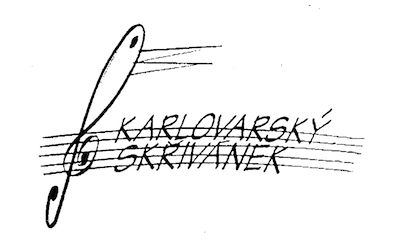                                                                             v sólovém zpěvu                                                                  Karlovarský skřivánek 2023                              regionální kolo Brno – město a                                        krajského kola Jihomoravského kraje Pořadatel: Základní umělecká škola Brno, Slunná, příspěvková organizace Datum a místo konání soutěže: úterý 14. 2. 2023Základní umělecká škola Brno, Slunná, p. o., Slunná 11, Brno KomárovHarmonogram  8.00                  škola otevřena pro přípravu soutěžících,                            prezence soutěžících, možnost akustické                              zkoušky v sále   9.00                  zahájení soutěže v sále školy  9.05 – 9.15      kategorie A1 (2 soutěžící) - BRNO  9.15 – 9.25      kategorie B (2 soutěžící) – BRNO  9.25 – 10.00    kategorie A1 (6 soutěžících) – KRAJ10.00 – 10.15    kategorie B (3 soutěžící) – KRAJ                  možnost akustické zkoušky v sále10.45 – 11.10    kategorie A2 (5 soutěžících) – BRNO11.10 – 11.40    kategorie A2 (5 soutěžících) – KRAJ                   možnost akustické zkoušky v sále12.15                  vyhlášení výsledků kategorií A1, B a A212.45 – 13.10    kategorie C1 (5 soutěžících) - BRNO13.10 – 13.25    kategorie C1 (3 soutěžící) - KRAJ13.25 – 13.40    kategorie C2 (3 soutěžící) – BRNO13.40 – 13.50    kategorie C2 (2 soutěžící) – KRAJ13.50 – 14.00    kategorie D (2 soutěžící) - BRNO14.30                  vyhlášení výsledků kategorií C1, C2 a DPro zdárný průběh soutěže prosíme o dodržení následujících pokynů:- zaslání hudebních podkladů, kdo tak dosud neučinil, nejpozději do 10. 2. 2023, později na základě telefonické domluvy- všichni, kdo žádají klavírní doprovod, prosíme o dodání notového materiálu, popřípadě alespoň tóniny, ve které soutěžící zpívá – také do 10. 2. 2023- v den soutěže prosíme o včasnou prezentaci soutěžících nejpozději čtvrt hodiny před začátkem odpovídající kategorie- účastnický poplatek prosíme uhradit u prezentace- pokud jste požadovali klavírní doprovod, před začátkem vaší soutěžní kategorie si vyžádejte zkoušku s korepetitorem – informace o korepetitorovi vám poskytne služba na recepci u vstupu do budovy- k dispozici budou soutěžícím třídy s klavírem pro rozezpíváníOrganizátoři soutěže děkují všem za spolupráci a prosí o dodržení výše zmíněných požadavků. Najdete nás:https://mapy.cz/zakladni?x=16.6212603&y=49.1761869&z=17&q=Slunn%C3%A1%2011%2C%20Brno%20617%2000&source=addr&id=8911848&ds=1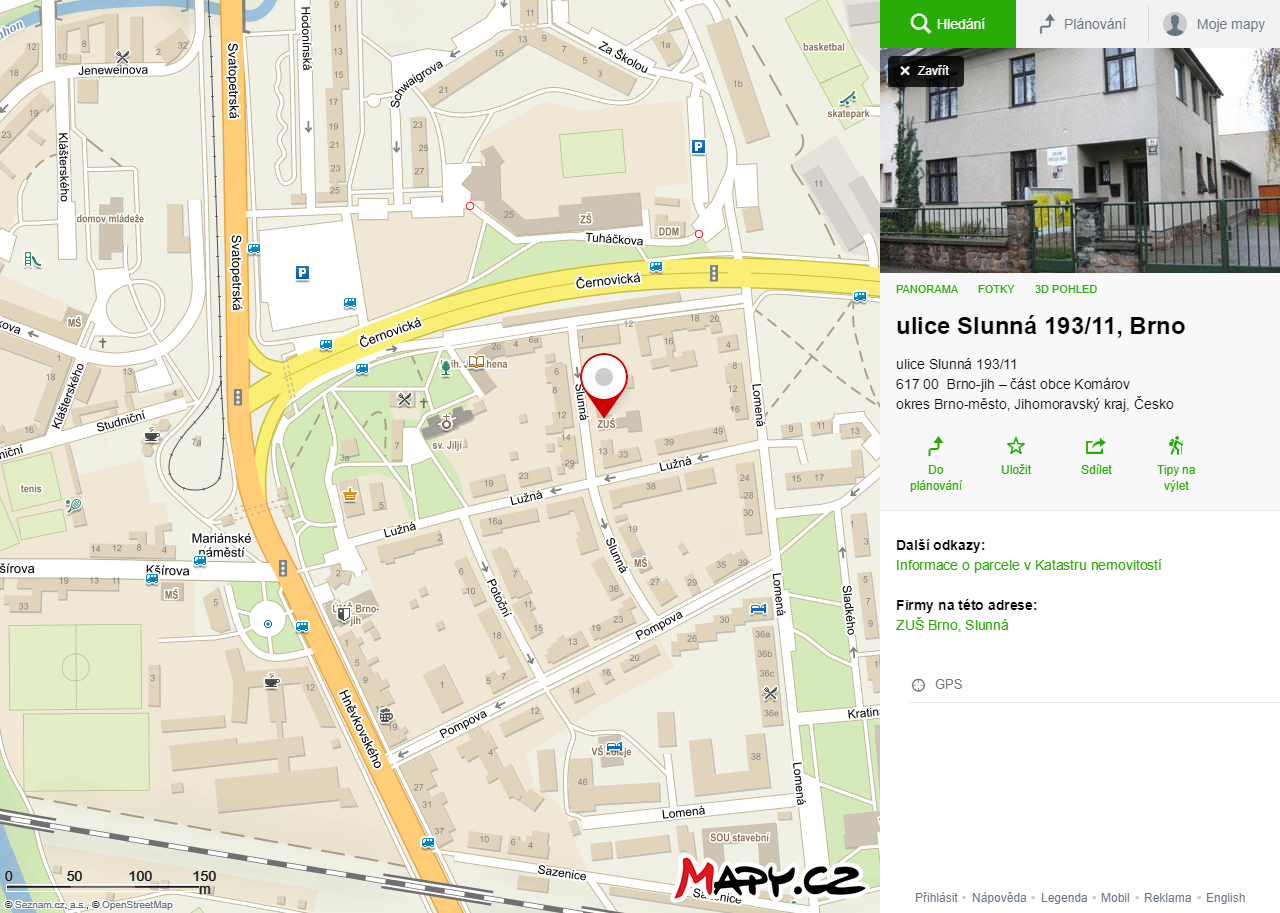 